22.01.2018г.№3/1РОССИЙСКАЯ ФЕДЕРАЦИЯИРКУТСКАЯ ОБЛАСТЬЖИГАЛОВСКИЙ МУНИЦИПАЛЬНЫЙ РАЙОНПЕТРОВСКОЕ МУНИЦИПАЛЬНОЕ ОБРАЗОВАНИЕАДМИНИСТРАЦИЯПОСТАНОВЛЕНИЕОБ ОБЕСПЕЧЕНИИ ПЕРВИЧНЫХ МЕР ПОЖАРНОЙ БЕЗОПАСНОСТИ НА ТЕРРИТОРИИ ПЕТРОВСКОГО МУНИЦИПАЛЬНОГО ОБРАЗОВАНИВ соответствии с федеральными законами от 06.10.2003 № 131-ФЗ «Об общих принципах организации местного самоуправления в Российской федерации», от 21.12.1994 № 69-ФЗ «О пожарной безопасности», в целях повышения противопожарной устойчивости населенных пунктов и объектов экономики на территории Петровского сельского поселения ПОСТАНОВЛЯЕТ:1. Утвердить Положение об обеспечении первичных мер пожарной безопасности в границах Петровского сельского поселения (прилагается). 2. В смете расходов на 2018 год предусмотреть выделение необходимых финансовых средств на обеспечение первичных мер пожарной безопасности на территории поселения.         3. Контроль за исполнением настоящего постановления возложить на ответственного за обеспечение мероприятий в области ГО, ЧС и ПБ поселения  Мушегян В.В.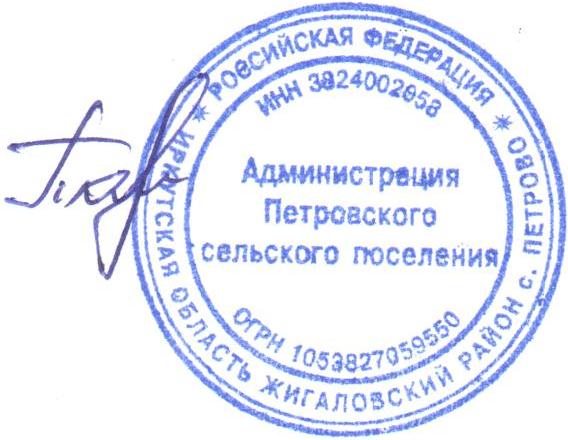 Глава Петровского сельского поселения                               Т.Н.Тарасова                                                                                         Утверждено:             постановлением                                                                                                     администрации                                                                                                                                Петровского муниципального образования22 января 2018г.№3/1Положениеоб обеспечении первичных мер пожарной безопасности в границах Петровского муниципального образования1. Общие положения1.1. Настоящее Положение определяет общие требования по обеспечению первичных мер пожарной безопасности в границах населенных пунктов муниципального образования «Петровское сельское поселение».1.2. Администрация муниципального образования «Петровское сельское поселение» в пределах своей компетенции обеспечивают первичные меры пожарной безопасности на подведомственных территориях, с  привлечением населения к их проведению.2. Основные задачи администрации муниципального образования по обеспечению первичных мер пожарной безопасности2.1. Реализация мер пожарной безопасности в подведомственных организациях и на подведомственной территории (проведение месячников пожарной безопасности в наиболее пожароопасные периоды года, проведение опашек населенных пунктов, обеспечение проездов к населенным пунктам и водоисточникам, обеспечение населенных пунктов наружным водоснабжением и т.д.).2.2. Создание и содержание подразделений пожарной охраны, финансируемых из средств собственного бюджета.2.3. Оказание необходимой помощи пожарной охране при выполнении возложенных на нее задач.2.4. Создание условий для привлечения населения к работам по предупреждению и тушению пожаров.2.5. Организация проведения противопожарной пропаганды и обучение населения мерам пожарной безопасности на подведомственной территории проводить в соответствии с рекомендациями главе сельского поселения об организации и порядке обучения населения мерам пожарной безопасности.2.6. Принятие в собственность имущества пожарной охраны при отказе предприятий расположенных на подведомственной  территории от его содержания и использование указанного имущества по его прямому назначению.2.7. Создание необходимых условий для успешной деятельности добровольной пожарной охраны.3. Функции администрации муниципального образования по обеспечению первичных мер пожарной безопасности3.1. Муниципальное правовое регулирование вопросов организационно-правового, финансового, материально-технического обеспечения в области пожарной безопасности.3.2. Разработка и осуществление мероприятий по обеспечению пожарной безопасности муниципальных образований и объектов муниципальной собственности, включение мероприятий по обеспечению пожарной безопасности в планы и программы развития территории (в том числе организация и осуществление мер по защите от пожаров лесных массивов и торфяников, создание условий и проведение мероприятий по тушению лесных и торфяных пожаров, обеспечение надлежащего состояния источников противопожарного водоснабжения, организация работ по содержанию в исправном состоянии средств обеспечения пожарной безопасности жилых и общественных зданий, находящихся в муниципальной собственности, обеспечение пожарной безопасности жилого муниципального фонда и нежилых помещений).3.3. Разработка, утверждение и исполнение соответствующих бюджетов в части расходов на пожарную безопасность (в том числе, на содержание добровольной пожарной охраны, закупку пожарно-технической продукции, разработку и организацию выполнения целевых программ и др.).3.4. Установление порядка привлечения сил и средств для тушения пожаров и проведения аварийно-спасательных работ на территории сельского поселения.3.5. Осуществление контроля за состоянием пожарной безопасности на подведомственной территории, установление особого противопожарного режима на территории сельского поселения, установление на время его действия дополнительных требований пожарной безопасности.3.6. Осуществление контроля за градостроительной деятельностью, соблюдением требований пожарной безопасности при планировке и застройке территорий поселения.3.7. Муниципальное дорожное строительство, содержание дорог местного значения в границах поселения и обеспечение беспрепятственного  проезда пожарной техники к месту пожара.3.8. Телефонизация поселений.3.9. Организация обучения населения мерам пожарной безопасности и пропаганда в области пожарной безопасности, содействие распространению пожарно-технических знаний.3.10. Определение порядка и осуществление информирования населения о принятых органами местного самоуправления решениях по обеспечению пожарной безопасности.3.11. Осуществление социального и экономического стимулирования обеспечения пожарной безопасности, в том числе участия населения в борьбе с пожарами.3.12. Организация тушения пожаров в границах поселения, а также организаций, находящихся в муниципальной собственности, в том числе разработка и утверждение планов привлечения сил и средств для тушения пожаров.3.13. Организация взаимодействия с граничащими муниципальными образованиями по привлечению сил и средств для тушения пожаров на территории поселения.3.14  Организация муниципального контроля за соответствием жилых зданий, находящихся в муниципальной собственности, требованиям пожарной безопасности.